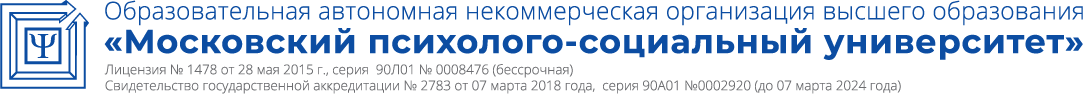 УТВЕРЖДАЮПервый проректор______________/Е.Г.Замолоцких« 22 » марта 2021 г.Факультет психологииРабочая программа учебной дисциплиныПсихология малой группыНаправление подготовки37.03.01 – ПсихологияНаправленность (профиль) подготовкиСоциальная психологияКвалификация (степень) выпускникаБакалавр Форма обученияОчная, очно-заочнаяСоставитель программы:Зав каф. психологии и педагогики образованияк.псх.н., доцент  Вязовова Н.В.СОДЕРЖАНИЕ1. Аннотация к дисциплине................................................................................................................... 32. Перечень планируемых результатов обучения, соотнесенных с планируемыми результатами освоения образовательной программы................................................................................................ 33. Объем дисциплины в зачетных единицах с указанием количества академических часов, выделенных на контактную работу обучающихся с преподавателем (по видам занятий) и на самостоятельную работу обучающихся............................................................................................. ..43.1. Объем дисциплины по видам учебных занятий (в часах) .......................................................... 44. Содержание дисциплины, структурированное по темам (разделам) с указанием отведенного на них количества академических часов и видов учебных занятий………………………………. 54.1. Разделы дисциплины и трудоемкость по видам учебных занятий (в академических часах) . 54.2. Содержание дисциплины, структурированное по разделам (темам)…………………............ ....75. Перечень учебно-методического обеспечения для самостоятельной работы обучающихся по дисциплине ……………………………………………………………………………………..………......106. Оценочные материалы для проведения промежуточной аттестации обучающихся по дисциплине «Психология малой группы»…………………………………………………………..126.1. Описание показателей и критериев оценивания компетенций, описание шкал…………….126.2. Методические материалы, определяющие процедуры оценивания знаний, умений, навыков и(или) опыта деятельности, характеризующих этапы формирования компетенций в процессе освоения образовательной программы…………………………………………………….....……..126.3. Типовые контрольные задания или иные материалы, необходимые для процедуры оценивания знаний, умений, навыков и(или) опыта деятельности, характеризующих этапы формирования компетенций в процессе освоения образовательной программы……….………..146.3.1. Типовые задания для проведения текущего контроля обучающихся. ……….….…………146.3.2. Типовые задания для проведения промежуточной аттестации обучающихся…………….146.3.2.1. Типовые вопросы к экзамену………………………………………………………………..146.3.3. Примерный тест………………………………………………………………………………..156.4. Методические материалы, определяющие процедуры оценивания знаний, умений, навыков и (или) опыта деятельности, характеризующих этапы формирования компетенций…………………………………………………………………………………………..197. Перечень основной и дополнительной учебной литературы, необходимой для освоения дисциплины .......................................................................................................................................... 218. Методические указания для обучающихся по освоению дисциплины ..................................... 219. Описание материально-технической базы, необходимой для осуществления образовательного процесса по дисциплине……………………………………………………………………………...2310. Перечень информационных технологий, используемых при осуществлении образовательного процесса по дисциплине, в том числе комплект лицензионного программного обеспечения, электронно-библиотечные системы, современные профессиональные базы данных и информационные справочные системы……………………………………………………..…….2210.1 Лицензионное программное обеспечение……………………………………………………..2310.2. Электронно-библиотечная система……………………………………………………………2310.3. Современные профессиональные баз данных………………………………………………...2310.4. Информационные справочные системы………………………………………………………2411. Особенности реализации дисциплины для инвалидов и лиц с ограниченными возможностями здоровья……………………………………………………………………………..2412. Лист регистрации изменений .................................................................................................... ...25Аннотация к дисциплинеРабочая программа дисциплины «Психология влияния» составлена в соответствии с требованиями ФГОС ВО по направлению подготовки 37.03.01 Психология (уровень бакалавриата), утвержденного приказом Министерства науки и высшего образования РФ от 7 августа 2014 г. N 946.Рабочая программа содержит обязательные для изучения темы по дисциплине  «Психология малой группы». Дисциплина дает целостное представление о формировании системы знаний о закономерностях психических процессов, лежащих в основе феноменов групповой деятельности.Место дисциплины в структуре образовательной программы.Настоящая дисциплина включена в часть, формируемую участниками образовательных отношений, Блока1 учебных планов по направлению подготовки 37.03.01 Психология уровень бакалавриата. Дисциплина изучается на 3 курсе в 5 семестре, экзамен.Цель изучения дисциплины: развитие у будущих социальных психологов представлений о психологических аспектах групповых отношений, формирование системы знаний о закономерностях психических процессов, лежащих в основе феноменов групповой деятельности и группового взаимодействия в малых группах.Задачи:сформировать у студентов общие представления о малой группе и специфике профессиональной деятельности в ней;вооружить теоретическими знаниями основных социально-психологических закономерностей динамики малых групп, научить пользоваться основными понятиями социальной психологии малых групп при анализе профессиональных проблем, дать представление о методах социально-психологического исследования в малых группах, сформировать необходимые умения и навыки в области практической профессиональной деятельности.создать условия для формирования готовности к толерантному социальному сотрудничеству.Компетенции обучающегося, формируемые в результате освоения дисциплины:ПК-1 способен к проведению социально-психологического исследования на основе профессиональных знаний и применения психологических технологий, позволяющих осуществлять решение типовых задач в различных научных и научно-практических областях психологииПеречень планируемых результатов обучения по дисциплине, соотнесенных с планируемыми результатами освоения образовательной программыПроцесс изучения дисциплины направлен на формирование компетенций, предусмотренных ФГОС ВО по направлению подготовки 37.03.01 Социальная Психология (уровень бакалавриата) и на основе профессионального стандарта 03.008 «Психолог в социальной сфере», утвержденного приказом Министерства труда и социальной защиты Российской Федерации от 18.11.2013 N 682н., соотнесённого с федеральным  государственным образовательным  стандартом по указанному направлению подготовки. Объем дисциплины в зачетных единицах с указанием количества академических часов, выделенных на контактную работу обучающихся с преподавателем (по видам занятий) и на самостоятельную работу обучающихся Общая  трудоемкость дисциплины  составляет  3 зачетные единицы.3.1 Объём дисциплины  по видам учебных занятий (в часах)4. Содержание дисциплины, структурированное по темам (разделам) с указанием отведенного на них количества академических часов и видов учебных занятий4.1 Разделы дисциплины и трудоемкость по видам учебных занятий (в академических часах)Для очной формы обученияДля очно-заочной формы обучения4.2. Содержание дисциплины, структурированное по разделам (темам)Тема 1. Введение в курсСодержание лекционных занятийЗначение курса для будущего психолога. Введение. Определение группы. Группы и индивид. Особое место вопросов малой группы в современной социальной психологии. Специфика предмета психологии малой группы. Проблемы групповой психологии, группового взаимодействия людей в рамках небольших контактных объединений. Малая группа как важнейший фактор изучения в психологии личности. Исследования малой группы как постановка строго контролируемого эксперимента в социальной психологии. Изучение малых групп при исследовании процессов, протекающих в больших социальных общностях.Тема 2. Этимологический аспект понятия «малая группа», классификация малых группСодержание лекционных занятийПроблема определения малой группы. Основные смысловые категории, используемые в определении малой группы. Классификация малых групп: лабораторные – естественные; организованные – спонтанные; открытые – закрытые; стационарные – временные; группы членства – референтные. Аутгруппа. Основные направления изучения малой группы. Зарубежные подходы: теория поля, психоаналитический подход, формально-модельный подход, общепсихологический подход, социометрическое направление. Отечественные подходы: деятельностный подход, параметрическая концепция, организационно-управленческий подход.Содержание практических занятийПринципы построения классификаций малых групп. Лабораторные и естественные группы. Организованные (формальные) и спонтанные (неорганизованные) группы.Открытые и закрытые группы. Стационарные и временные группы. Группы членства и референтные группы.Тема 3. Возникновение и развитие малой группыСодержание лекционных занятийСоотношение социальных и психологических детерминант группообразования. Психологические факторы группового членства: удовлетворение потребностей, связанных с группой, и реализация потребностей вне группы. Понятие социальной фасилитации. Этапность развития малой группы. Двухмерная модель развития группы Б. Такмена. Модели коллективообразования А.В. Петровского, Л.И. Уманского. Механизмы групповой динамики, разрешение внутригрупповых противоречий. Социальная поддержка в группах. Теории аффилиации. Эффект «разбитого сердца». Факторы социальной поддержки. Проблема скученности. Связь скученности с работой, альтруизмом, половыми различиями, агрессией, здоровьем. Значение феноменов групповых процессов. Содержание практических занятийМеханизмы групповой динамики.Этапность развития малой группы.  Модели развития группы. Двухфакторная модель Б. Такмена. Частные модели (Н. Обер, Е. Мабри, И.П. Волков).  Модели коллективообразования (А.В. Петровский, Л.И. Уманский).  Механизмы групповой динамики:  разрешение групповых противоречий, Тема 4. Управление малой группыСодержание лекционных занятийПонятие социальной власти. Виды социальной власти: вознаграждающая, принуждающая, легитимная, референтная, экспертная. Характеристики группы: размер, структура, роли, статус, сплоченность, субгруппы, коммуникативные сети, нормы, лидерство, стадии. Структурная дифференциация лидерства. Ценностная модель лидерства Р.Л. Кричевского. Руководство как системный феномен. Вероятностная модель эффективности руководства Ф. Фидлера.Содержание практических занятийПодходы к изучению лидерства: харизматическая, ситуационная, системная теория лидерства;Структурная дифференциация лидерства. Лидерские роли.Ценностная модель лидерства Р.Л. Кричевского.Тема 5. Принятие группового решенияСодержание лекционных занятийПроблема соотношения индивидуальных и коллективистских решений. Феномен групповой фацилитации. Сдвиг риска, групповая поляризация. Основные характеристики групповой задачи Правило группового принятия решения. Основные подходы: социально-коммуникационный и социально-комбинационный. Принятие решения в суде присяжных как пример. Групповое выполнение задания. Основные закономерности принятия группового решения. Содержание практических занятийПонятие и функции управления малыми группами.Социальная власть. Виды социальной власти: вознаграждающая, принуждающая, легитимная, референтная, экспертная.Понятие власти, авторитета, лидерства, доминирования, руководства.Руководство и лидерство как феномены управления групповыми процессами.Тема 6. Структурные характеристики малой группыСодержание лекционных занятийМногомерный анализ групповой структуры. Формально – статусное измерение. Социометрическое измерение. Модели групповой структуры, двухмерная модель групповой структуры Р. Бейлса.Содержание практических занятийИсследования взаимодействия. Схема регистрации взаимодействий Р.Бейлса.Метод социометрии в психологии малой группы.Тема 7. Феноменология малой группыСодержание лекционных занятийОсновные характеристики групповой нормы. Направления изучения нормативного поведения. Влияние большинства: понятие конформности, эксперименты С. Аша, виды конформности, функции конформности. Социальное влияние и конформизм. Фундаментальная ошибка атрибуции. Теория социального сравнения. Проблема конформизма. Факторы, склоняющие к конформизму. Теория социального воздействия. Эксперименты Милгрэма. «Огруппленное» мышление. Групповая поляризация. Информационный отбор. Эффект реальных последствий. Влияние меньшинства: анализ влияния меньшинства в рамках концепции С. Московичи. Модель двухстороннего процесса. Индоктринация в группах: стадии, феномены, условия. Групповая сплоченность. Сплоченность как межличностная аттракция. Сплоченность как результат мотивации группового членства. Сплоченность как ценностно-ориентационное единство.Содержание практических занятийИсследования группового влияния  и конформности  (С.Аш, С. Московичи).Различные подходы к пониманию природы групповой сплоченности.Лидерство и руководство.Принятие групповых решений. Групповая дискуссия: этапы и формы групповой дискуссии. Феномены, возникающие в ходе групповой дискуссии. Модели развития группы в социальной психологии.Тема 8. Группа-коллектив-командаСодержание лекционных занятийРазличные модели развития группы: циклическая модель К. Левина, дескриптивная модель М.И. Келли, модель группового развития В. Сатир, ступенчатая модель М. Пека, трехвекторная модель А.В. Петровского.Содержание практических занятий1. Модели группообразования 2. Модели командообразованияТема 9. Межличностная совместимость Содержание лекционных занятийКлассификация типов межличностной совместимости. Методологические проблемы изучения межличностной совместимости. Соотношение личностных и групповых переменных. Сравнительный анализ организационного климата и социально-психологического климата коллектива. Социальные дилеммы. Кооперация в условиях социальной дилеммы: характеристики дилеммы, индивидуальные различия, норма взаимности, приватизация, влияние размера группы. Групповая агрессия. Условия возникновения групповой агрессии. Межгрупповой конфликт. Этноцентризм. Теория социальной идентичности. Пусковые факторы межгрупповой агрессии. Урегулирование межгрупповых конфликтов. Содержание практических занятий1. Психологическая и социально-психологическая совместимость2. Влияние социально-психологической совместимости на организационный климат3. Критерии социально-психологического климатаТема10. Личность и организацияСодержание лекционных занятийОрганизация как социотехническая система, включающая сложную комбинацию материальных, технических и человеческих ресурсов. Роль и место индивида в организации. Ожидания и представления человека об организационном окружении. Ожидания организации в отношении индивида и его роли в ней. Понятие организационный климат и социально-психологический климат в коллективе. Концепция социальных представлений в понимании и интерпретации организационной культуры и образа организацииСодержание практических занятий1. Подходы к феномену лояльности и безопасности в организации2. Организационное поведение3. Управление персоналом современной организацииТема 11. Модели командообразованияСодержание лекционных занятийОсновные характеристики команды: общее видение, личностное и командное позиционирование, быстрое реагирование на изменения, взаимодополняемость и взаимозаменяемость, распределение ответственности. Схема Р. Блейка и Дж. Моутона для анализа уровня командного взаимодействия. Модель командообразования в режиме реального времени Ю.М. Жукова, Д.В. Хренова. Модель командообразования Т.Ю. Базарова. Понятие корпоративная культураСодержание практических занятий1. Модели командообразования2. Отличие и сходство понятий «коллектив» и «команда»3. Методы формирования команды.5. Перечень учебно-методического обеспечения для самостоятельной работы обучающихся по дисциплине Самостоятельная работа студентов при изучении курса «Психология малой группы» предполагает, в первую очередь, работу с основной и дополнительной литературой.Результатами этой работы становятся выступления на практических занятиях, участие в обсуждении тем курса, подготовки докладов, выполнение письменных работ, а именно контрольных работ, рефератов, компьютерной презентации. Получив представление об основном содержании темы на лекции, необходимо изучить и закрепить материал с помощью источников, указанных в разделе 7 рабочей программы. Целесообразно составить краткий конспект, отображающий содержание и связи основных понятий данной темы. Также необходимо изучить материалы первоисточников, приведенные в хрестоматии и соответствующие изучаемой теме. Желательно составлять их краткий конспект. Обязательно следует записывать возникшие вопросы, на которые не удалось ответить самостоятельно, для того, чтобы была возможность обсудить эти вопросы на практическом занятии.Самостоятельную работу над дисциплиной следует начинать с изучения рабочей программы «Психология малой группы», которая содержит основные требования к знаниям, умениям и навыкам обучающихся. Обязательно следует вспомнить рекомендации преподавателя, данные в ходе установочных занятий. Затем – приступать к изучению отдельных разделов и тем в порядке, предусмотренном программой.Получив представление об основном содержании раздела, темы, необходимо изучить материал с помощью учебников,  указанных в разделе 7 указанной программы. Целесообразно составить краткий конспект или схему, отображающую смысл и связи основных понятий данного раздела и включенных в него тем. Затем, как показывает опыт, полезно изучить выдержки из первоисточников. При желании можно составить их краткий конспект. Обязательно следует записывать возникшие вопросы, на которые не удалось ответить самостоятельно. 6. Оценочные материалы для проведения промежуточной аттестации обучающихся по дисциплине «Психология малой группы»Промежуточная аттестация по дисциплине проводится в форме экзамена.6.1. Описание показателей и критериев оценивания компетенций, описание шкал оценивания.6.2. Методические материалы, определяющие процедуры оценивания знаний, умений, навыков и(или) опыта деятельности, характеризующих этапы формирования компетенций в процессе освоения образовательной программы.6.3. Типовые контрольные задания или иные материалы, необходимые для процедуры оценивания знаний, умений, навыков и(или) опыта деятельности, характеризующих этапы формирования компетенций в процессе освоения образовательной программ.6.3.1. Типовые задания для проведения текущего контроля обучающихся.Экспериментальные исследования группового давления.Основные социально-психологические концепции развития малой группы.Феномены межгруппового взаимодействия.Школа групповой динамики как направление в изучении малой группы.Вклад К. Левина в разработку проблематики малой группы.Эффекты, возникающие в процессе принятия группового решения.Модели развития группы. Двухфакторная модель Б. Такмена.  Модели коллективообразования (А.В. Петровский, Л.И. Уманский). Механизмы групповой динамики:  разрешение групповых противоречия.Лидерство и руководство.Принятие групповых решений.Групповая дискуссия: этапы и формы групповой дискуссии. Феномены, возникающие в ходе групповой дискуссии. Модели развития группы в социальной психологии.Циклическая модель развития группы К. Левина.Ступенчатая модель развития группы М. Пека.Трехвекторная модель развития группы А.В. Петровского.Концепция социальных представлений в организационной культуре.Модели командообразования.Понятие «команда» в современной социальной психологии. Типы команд по Т.Ю. Базарову.6.3.2. Типовые задания для проведения промежуточной аттестации обучающихсяПромежуточная аттестация по дисциплине «Психология малой группы» проводится в форме экзамена.6.3.2.1. Типовые вопросы к экзамену.1. Общие проблемы малой группы в социальной психологии.2. Методы исследования динамических процессов в малой группе.3. Классификация малых групп.4. Основные направления исследования малых групп в истории социальной психологии (Д. Морено, Э. Мэйо, К. Левин).5. Характеристика динамических процессов в малой группе.6. Эффективность групповой деятельности.7. Стадии и уровни развития группы в психологической теории коллектива.8. Особенности взаимоотношения группы и личности.9. Проблема социальной власти и внутригруппового фаворитизма.10. Проблема групповой сплоченности (Л. Фестингер, А. Бейвелас, А.В. Петровский, А.И. Донцов).11. Лидерство и руководство в малых группах.12. Теории происхождения лидерства. Стили лидерства.13. Процесс принятия группового решения (К. Левин, А. Осборн, У. Гордон, Дж. Стоунер). 14. Феномен группового давления (М. Дойч, С. Аш, Г. Джерард).15. Лидерство и руководство, сходство и различия.16. Психологическая и социально-психологическая теория коллектива.17. Новые подходы к развитию группы.18. Моделирование развитие группы.19. Понятие «команда» в современной социальной психологии.20. Схемы командного взаимодействия (Р.Блейка и Дж. Моутон, К. Левина и Дж. Дьюи).21. Общие представления о сущности командообразования в отечественной социальной психологии.22. Современный подход к проблеме личность и организация в зарубежной социальной психологии.23. Понятие социально-психологический климат коллектива в отечественной и зарубежной социальной психологии.24. Современный подход к проблеме личность и организация в отечественной психологии.25. Понятие корпоративная культура.26. Модель командообразования в режиме реального времени.27. Особенности взаимоотношений в малой группе.28. Типы команд по Т.Ю. Базарову.29. Организация работы в команде.30. Изучение эффективности работы в команде.31. Фокус-группа как метод изучения социальных представлений в малой группе.32. Технология создания команды.33. Понятие организационное поведение.34. Игра как средство командообразования.35. Организация и ее структура.36. Проблемы изучения преданности организации в зарубежной социальной психологии.37. Проблемы изучения лояльности организации в отечественной социальной психологии.38. Организационно-управленческое сознание российских руководителей.39. Проблема межгупповых отношений в рамках принципа деятельности.40. Экспериментальные  исследования психологии межгрупповых отношений. 6.3.3 Примерный тестВедущая роль в организации и регулировании общественных и межличностных отношений принадлежит:а) общению      б) взаимодействию        в) ролевым сценариям       г) социализации.Фиксация определенного положения, которое занимает тот или иной индивид в системе общественных отношений, называется...а) статусом            б) должностью            в) социальной ролью                 г) позицией.Поведенческий репертуар человека, обусловленный его юридическим статусом в группе, называется...а) институциональной ролью                  б) социально-психологической рольюв) межличностной ролью                         г) социальной позицией. Метод исследования групповых структур и межличностных отношений (социометрия) был разработан...а) Макдауголломб) Тардомв) Морено            г) Московичи            д) Бандурой.Меньшинство заявляет о своем решении, проявляя волю к действию и демонстрируя поведение, соответствующее "духу времени", так считает...а) Тардб) Московисив) Лебонг) Леви-Стросс.Лидерство как влияние одного индивида на другого (других) в условиях современной жизнедеятельности, является...а) социальной позицией             б) статусом личности                   в) социальной ролью.Теории социального научения, рассматривающие возможность освоения и демонстрации ролей, изучались  в...а) гештальтпсихологии            б) психоанализев) бихевиоризмег) когнитивной психологии.Восприятие собственного поведения и его последствий, в зависимости от внутренних и внешних причин, названо Роттером...а) самостью    б) интеракцией     в) перцепцией     г) локусом контроля       д) рефлексией.Второй этап развития социальной психологии получил в науке название…а) экспериментального                б) этапом накопления знанийв) описательного.Открытая возможность к свободному развитию личности и достижению "идеального-Я", называется...а) успехом               б) саморазвитием             в) самоактуализациейг) лидерством.Термин "социальная перцепция" был введен…а) Ч. Осгудомб) Т. Ньюкомомв) Дж. Брунеромг) К. Левином.Изучение психологических характеристик взаимоотношений личности и общества, а также межличностного общения людей, изучается в...а) гуманистической психологии   б) теории поля   в) интеракционизмег) бихевиоризмед) функциональной психологии.Ориентация человека на какое-либо лицо или какую-либо группу, с мнением которой он считается и стремится быть принятым ими, называется.. а) групповой ориентацией      б) рефлексией       в) референтностьюг) ассимиляцией      д) социальным научением.Важный элемент микросреды, опосредствующий детерминирующее воздействие общества на личность, называется...а) социальной группой   б) трудовым коллективом    в) неформальным объединением    г) толпой.Психологическим механизмом социальной перцепции не является...а) эмпатияб)  рефлексия      в) заражение      г) идентификация.Устойчивое представление о каких-либо явлениях или людях, свойственное представителям той или иной группы, называется социальным....................................Особый вид социальной установки на другого с преобладанием в ней эмоционального компонента называется...а) эмпатиейб) аттракцией      в) идентификацией    г) рефлексией.Теория, признающая лидером лицо, обладающее изначально совокупностью определенных черт, называется:а) ситуационной;              б) системной;                   в) харизматической теорией лидерства.Лидер, избегающий указаний, использующий конвенциональный тон в общении, игнорирующий похвалу и порицание членов группы, обладает стилем руководства:а) демократическим;                 б) попустительским;                в) авторитарным.Роли, добровольно взятые на себя человеком, исходящие из определенного положения в группе и социальных ожиданий группы по поводу их традиционного исполнения, называются:а) конвенциональными;           б) межличностными;           в) институциональными.Первичная среда, в которой личность совершает свои первые шаги и продолжает свой путь развития, называется:а) социумом;                       б) малой группой;               в) фактором социализации. Выделение первичных групп осуществляется по критерию:а) эмоционального принятия;      б) совместной деятельности;     в) непосредственных контактов;  г) значимости в жизни человека.Группы, контакты членов которой устанавливаются благодаря использованию «посредников», называются   ________________.8. Группы, в которых четко распределены позиции и роли их членов (позиции, статусы, система подчинения), называются _________________.Стихийно возникающие группы, не имеющие системы взаимоотношений по вертикали, называются _________________.Группы, членом которых человек не является, но с нормами которых он готов считаться, называются ________________.«Теория поля» К. Левина разработана в рамках:а) социологического направления;    б) теории референтных групп;   в) школы групповой динамики;         г) интерактивного направления.Совокупность процессов, которые одновременно происходят в группе в какую-то единицу времени и, которые знаменуют собой развитие группы от стадии к стадии, называются _____________ процессами.К процессам групповой динамики не относится:а) групповая сплоченность;     б) групповое решение;     в) лидерство;     г) феномен группового давления.Синонимом понятия «реальная группа» является:а) естественная группа;       б) лабораторная группа;       в) коллектив;         г) малая группа.Синонимом понятия «феномен группового давления» является понятие _____________.Позиция, при которой член группы принимает мнение группы на словах, но сопротивляется ему, по - сути, называется _______________.Регулирование отношений внутри группы осуществляется за счет:а) группового давления большинства;        б) групповых норм;     в) групповой внушаемости;     г) группового давления меньшинства.Высокий процент взаимных выборов, основанных на симпатии членов группы друг к другу, называется групповой ___________________.Возникновение сходных ориентаций членов группы по отношению к каким-либо значимым для них __________, называется групповой ______________ (по Т. Ньюкому). Основанием для выделения «ядра» малой группы выступает:а) непосредственный эмоциональный контакт;   б) совместная групповая деятельность;   в) ценностно-ориентационное единство.Лицо, призванное осуществлять регуляцию межличностных отношений в группе, называется _________.Лидер группы - лицо  ______________, а руководитель -   ________________.Противоположным понятию конформизм, являются понятия:а) независимость;              б) нонконформность;                  в) самостоятельная позиция;      г) приспособленчество;        д) группирование.От чего зависит выдвижение лидера в первую очередь?:а) от его личностных характеристик;      б) от настроения группы;      в) от целей и задач группы;            г) от ситуации, в которой находится группа.Лидерство – это характеристика члена группы, носящая преимущественно:  а) социальный;                             б) психологический характер.Лидер выдвигается группой при решении конкретных задач в конкретной ситуации  группа признает, что он станет ведущим, а они _______________,О том, на сколько можно считать реальным факт включения человека в определенную социальную группу, можно судить по его участию в _______________группы.К психологическим характеристикам группы не относят:а) групповую интеграцию;         б) групповые потребности;      в) групповые процессы;              г) групповые нормы;   д) групповые цели;                      е) групповые ценности;        ж) групповые мнения;              з) групповые связи.Главной психологической характеристикой малой группы, индикатором осознания принадлежности индивида к группе, его социальной идентичности, по Б. Поршневу является наличие так называемого ____________.Одним из параметров, представляющим собой реальный состав группы, является групповая___________. Место индивида в системе групповой жизни называется ___________ или ___________.Динамический аспект статуса члена группы, раскрывающийся через перечень реальных функций, которые заданы личности группой и требуют от неё определенного соответствия групповым ожиданиям, называется ____________.Группа контролирует деятельность своих членов, благодаря:а) системе норм;              б) групповым ожиданиям;                      в) групповым санкциям;  г) эмоциональной поддержке;                      д) ролевому репертуару.Заданная внешними социальными требованиями, но ещё не сплочена группа, называется ____________.6.4. Методические материалы, определяющие процедуры оценивания знаний, умений, навыков и (или) опыта деятельности, характеризующих этапы формирования компетенций.С целью определения уровня овладения компетенциями, закрепленными за дисциплиной, в заданные преподавателем сроки проводится текущий и промежуточный контроль знаний, умений и навыков каждого обучающегося. Все виды текущего контроля осуществляются на практических занятиях. Исключение составляет устный опрос, который может проводиться в начале или конце лекции в течение 15-20 мин. с целью закрепления знаний терминологии по дисциплине. При оценке компетенций принимается во внимание формирование профессионального мировоззрения, определенного уровня включённости в занятия, рефлексивные навыки, владение изучаемым материалом. Процедура оценивания компетенций обучающихся основана на следующих стандартах:1. Периодичность проведения оценки.2. Многоступенчатость: оценка (как преподавателем, так и обучающимися группы) и самооценка обучающегося, обсуждение результатов и комплекс мер по устранению недостатков.3. Единство используемой технологии для всех обучающихся, выполнение условий сопоставимости результатов оценивания.4. Соблюдение последовательности проведения оценки.Текущая аттестация обучающихся. Текущая аттестация обучающихся по дисциплине «Психология малой группы» проводится в соответствии с локальными нормативными актами ОАНО ВО МПСУ и является обязательной.Текущая аттестация по дисциплине «Психология малой группы» проводится в форме опроса и контрольных мероприятий по оцениванию фактических результатов обучения обучающихся и осуществляется ведущим преподавателем. Объектами оценивания выступают:учебная дисциплина (активность на занятиях, своевременность выполнения различных видов заданий, посещаемость всех видов занятий по аттестуемой дисциплине);степень усвоения теоретических знаний в качестве «ключей анализа»;уровень овладения практическими умениями и навыками по всем видам учебной работы;результаты самостоятельной работы (изучение книг из списка основной и дополнительной литературы).Активность обучающегося на занятиях оценивается на основе выполненных обучающимся работ и заданий, предусмотренных данной рабочей программой дисциплины. Кроме того, оценивание обучающегося проводится на текущем контроле по дисциплине. Оценивание обучающегося на контрольной неделе проводится преподавателем независимо от наличия или отсутствия обучающегося (по уважительной или неуважительной причине) на занятии. Оценка носит комплексный характер и учитывает достижения обучающегося по основным компонентам учебного процесса за текущий период.Оценивание обучающегося носит комплексный характер и учитывает достижения обучающегося по основным компонентам учебного процесса за текущий период с выставлением оценок в ведомости.Промежуточная аттестация обучающихся. Промежуточная аттестация обучающихся по дисциплине «Психология малой группы» проводится в соответствии с локальными нормативными актами ОАНО ВО «МПСУ» и является обязательной.Промежуточная аттестация по дисциплине «Психология малой группы» проводится в соответствии с учебным планом в 5-м семестре для очной и очно-заочной форм обучения в виде экзамена в период зачетно-экзаменационной сессии в соответствии с графиком проведения.  Обучающиеся допускаются к экзамену по дисциплине в случае выполнения им учебного плана по дисциплине: выполнения всех заданий и мероприятий, предусмотренных программой дисциплины, в том числе и зачетного задания.Оценка знаний обучающегося на экзамене определяется его учебными достижениями в семестровый период и результатами текущего контроля знаний и выполнением им задания.Знания умения, навыки обучающегося на экзамене оцениваются как: «отлично», «хорошо», «удовлетворительно», «неудовлетворительно».Основой для определения оценки служит уровень усвоения обучающимися материала, предусмотренного данной рабочей программой.7. Перечень основной и дополнительной учебной литературы, необходимой для освоения дисциплины а) основная учебная литература:Андреева Г.М. Социальная психология (5-е издание) [Электронный ресурс]: учебник для высших учебных заведений/ Андреева Г.М.— Электрон. текстовые данные.— М.: Аспект Пресс, 2016.— 366 c.— Режим доступа: http://www.iprbookshop.ru/56999.— ЭБС «IPRbooks», по паролюСвенцицкий А.Л. Социальная психология. Уч. и практикум. 2-е изд.. М.: Юрайт, 2020. 408с. (Высшее образование)Сидоренко А.В. Психология малой группы. Методология и теория: Учебник и практикум. М.: Юрайт, 2020.185с. (Высшее образование)Социальная психология [Электронный ресурс]: хрестоматия/ В.С. Агеев [и др.].— Электрон. текстовые данные.— М.: Аспект Пресс, 2012.— 456 c.— Режим доступа: http://www.iprbookshop.ru/56807.— ЭБС «IPRbooks», по паролю Столяренко Л.Д., Столяренко В.Е. Социальная психология. Уч. пособие. М.: Юрайт, 2020. 219 с. (Высшее образование)Чернова Г.Р. Социальная психология [Текст]: учебник/ 2-е изд. М.: Юрайт, 2020. 187 с. (Высшее образование)Чернова Г.Р., Соломина Л.Ю., Хямялайнен В.И. Психология управления. Уч.пособие.  М.: Юрайт, 2020. 193 с. (Высшее образование)Чернышев А.С., Сарычев С.В. Социальная психология личности и группы. Уч. пособие. М.: Юрайт, 2020. 201 с. (Высшее образование)б) дополнительная учебная литература:Андреева Г. М. Социальная психология сегодня: поиски и размышления/Отв. ред. О. В. Краснова.М.: НОУ ВПО МПСИ, 2009.Авдулова Т.П. Психология управления (2-е изд.) учебное пособие. М.: Юрайт, 2020.Базаров Т.Ю. Психология управления персоналом. Учебник и практикум. М.: Юрайт, 2020. 381с. (Высшее образование).Богомолова Н.Н., Донцов А.И., Фоломеева Т.В. Социальная психология в современном мире: Уч. пособие для вузов /Под ред. Г.М. Андреевой, А.И. Донцова. М.: Аспект Пресс, 2002.. (Допущено Министерством образования Российской Федерации в качестве учебного пособия для студентов высших учебных заведений, обучающихся по направлению и специальности «Психология»).Ефимова Н.С., Литвинова А.В. Социальная психология [Текст]: Учебник М.: Юрайт, 2019. 442с. (Профессиональное образование).Ильин В.А. Психология лидерства. Учебник. М.: Юрайт, 2020. 311 с. (Высшее образование).Сарычев С.В. Социальная психолоия [Текст]: Практикум: учеб.пособие. // Сарычев С.В., Чернышова О.В. 2-е изд, испр. И доп. М.: Юрайт, 2020.-74с. (Высшее образование).Сарычев С.В. Социальная психолоия [Текст]: учеб.пособие. // Сарычев С.В., Чернышова О.В. 2-е изд, испр. И доп. М.: Юрайт, 2020.-127с. (Высшее образование)Фетискин Н.П. Социально-психологическая диагностика развития личности и малых групп [ Электронный ресурс]: учебное пособие/ Фетискин Н.П., Козлов В.В., Мануйлов Г.М.- Электрон. Текстовые данные.- Саратов: Вузовское образование, 2014.-390 с.- Режим доступа:http// www.iprboorshop.ru/18340/- ЭБС «IPRbooks»8. Методические указания для обучающихся по освоению дисциплины 9. Описание материально-технической базы, необходимой для осуществления образовательного процесса по дисциплинеДля осуществления образовательного процесса по дисциплине «Психология малой группы» необходимо использование следующих помещений: Материально-техническое обеспечение дисциплины включает в себя: - учебная аудитория для проведения учебных занятий, оснащенная оборудованием и техническими средствами обучения (мебель аудиторная (столы, стулья, доска), стол, стул преподавателя) и технические средства обучения (персональный компьютер; мультимедийное оборудование);- помещение для самостоятельной работы обучающихся: специализированная мебель и компьютерная техника с возможностью подключения к сети «Интернет» и обеспечением доступа в электронную информационно-образовательную среду Университета.10. Перечень информационных технологий, используемых при осуществлении образовательного процесса по дисциплине, в том числе комплект лицензионного программного обеспечения, электронно-библиотечные системы, современные профессиональные базы данных и информационные справочные системыОбучающиеся обеспечены доступом к электронной информационно-образовательной среде Университета из любой точки, в которой имеется доступ к сети «Интернет», как на территории организации, так и вне ее.10.1 Лицензионное программное обеспечение:Операционная система Microsoft Windows XP Professional Russian — OEM-лицензии (поставляются в составе готового компьютера);Операционная система Microsoft Windows 7 Professional — OEM-лицензии (поставляются в составе готового компьютера);Программный пакет Microsoft Office 2010 Professional — лицензия № 49261732 от 04.11.2011Комплексная система антивирусной защиты DrWEB Entrprise Suite — лицензия № 126408928, действует до 13.03.2018Программный комплекс «УМК-психология» — лицензионный договор № 28-03 от 28.01.2013Программный комплекс SciLab — свободная лицензия CeCILL10.2. Электронно-библиотечная система: Электронная библиотечная система (ЭБС): http://www.iprbookshop.ru/10.3. Современные профессиональные баз данных:Официальный интернет-портал базы данных правовой информации http://pravo.gov.ru.Портал Единое окно доступа к образовательным ресурсам http://window.edu.ru/Электронная библиотечная система «IPRbooks» [Электронный ресурс]. – Электрон. дан. – Режим доступа : http://www.iprbookshop.ru/Научная электронная библиотека http://www.elibrary.ru/Национальная электронная библиотека http://www.nns.ru/Электронные ресурсы Российской государственной библиотеки http://www.rsl.ru/ru/root3489/all Электронный ресурс журналов: «Вопросы психологии»: http://www.voppsy.ru/frame25.htm,«Психологические исследования»: http://www.psystudy.com,«Новое в психолого-педагогических исследованиях»: http://www.mpsu.ru/mag_novoe,«Актуальные проблемы психологического знания»:  http://www.mpsu.ru/mag_problemy10.4. Информационные справочные системы:Портал Федеральных государственных образовательных стандартов высшего образования http://fgosvo.ru.Компьютерная справочная правовая система «Консультант Плюс» (http://www.consultant.ru/) .11. Особенности реализации дисциплины для инвалидов и лиц с ограниченными возможностями здоровьяДля обеспечения образования инвалидов и обучающихся с ограниченными возможностями здоровья по личному заявлению обучающегося разрабатывается адаптированная образовательная программа, индивидуальный учебный план с учетом особенностей их психофизического развития и состояния здоровья, в частности применяется индивидуальный подход к освоению дисциплины, индивидуальные задания: рефераты, письменные работы и, наоборот, только устные ответы и диалоги, индивидуальные консультации, использование диктофона и других записывающих средств для воспроизведения лекционного и семинарского материала.В целях обеспечения обучающихся инвалидов и лиц с ограниченными возможностями здоровья библиотека комплектует фонд основной учебной литературой, адаптированной к ограничению их здоровья, предоставляет возможность удаленного использования электронных образовательных ресурсов, доступ к которым организован в ОАНО ВО «МПСУ». В библиотеке проводятся индивидуальные консультации для данной категории пользователей, оказывается помощь в регистрации и использовании сетевых и локальных электронных образовательных ресурсов, предоставляются места в читальном зале, оборудованные программами не визуального доступа к информации, экранными увеличителями и техническими средствами усиления остаточного зрения: Microsoft Windows 7, Центр специальных возможностей, Экранная лупа; MicrosoftWindows 7, Центр специальных возможностей, Экранный диктор; MicrosoftWindows 7, Центр специальных возможностей, Экранная клавиатура; экранная лупа OneLoupe; речевой синтезатор «Голос».12.Лист регистрации измененийРабочая программа учебной дисциплины обсуждена и утверждена на заседании Ученого совета от « 22 » марта 2021 г. протокол № 5Лист регистрации измененийМосква 2021КодкомпетенцииРезультаты освоения ООП (содержание компетенций)Индикаторы достижения компетенцийФормы образовательной деятельности, способствующие формированию и развитию компетенцииПК-1 способен к проведению социально-психологического исследования на основе профессиональных знаний и применения психологических технологий, позволяющих осуществлять решение типовых задач в различных научных и научно - практических областях психологииспособен к проведению социально - психологического исследования на основе профессиональных знаний и применения психологических технологий, позволяющих осуществлять решение типовых задач в различных научных и научно - практических областях психологииПК-1.1. Знать методические основы социально - психологического исследования на основе профессиональных знаний и применения психологических технологий, позволяющих осуществлять решение типовых задач развития малой группы и социально - психологических проблем личности в организацииПК-1.2. Уметь анализировать результаты социально - психологического исследования малой группы на основе профессиональных знаний и применения психологических технологий, позволяющих осуществлять решение типовых задач в научно - исследовательской и практической деятельности ПК-1.3. Владеть основными методами и приемами организации социально - психологического исследования малой группы на основе профессиональных знаний и применения психологических технологий, позволяющих осуществлять решение типовых задач в практической деятельности Контактная работа:ЛекцииПрактические занятияСамостоятельная работаОбъём дисциплиныВсего часовВсего часовОбъём дисциплиныочная форма обученияочно- заочная форма обученияОбщая трудоемкость дисциплины108108Контактная работа обучающихся с преподавателем (всего)4848Аудиторная работа (всего):4848в том числе:лекции1624семинары, практические занятия3224Лабораторные работыВнеаудиторная работа (всего):--в том числе:групповая консультация --Самостоятельная работа обучающихся (всего)3333Вид промежуточной аттестации обучающегося27 экзамен27 экзамен№п/пРазделы и/или темыдисциплиныСеместрВиды учебной работы, включая самостоятельную работу обучающихся и трудоемкость (в часах)Виды учебной работы, включая самостоятельную работу обучающихся и трудоемкость (в часах)Виды учебной работы, включая самостоятельную работу обучающихся и трудоемкость (в часах)Виды учебной работы, включая самостоятельную работу обучающихся и трудоемкость (в часах)Виды учебной работы, включая самостоятельную работу обучающихся и трудоемкость (в часах)Виды учебной работы, включая самостоятельную работу обучающихся и трудоемкость (в часах)Виды учебной работы, включая самостоятельную работу обучающихся и трудоемкость (в часах)Вид оценочного средства текущего контроля успеваемости, промежуточной аттестации (по семестрам)№п/пРазделы и/или темыдисциплиныСеместрВСЕГОИз них аудиторные занятияИз них аудиторные занятияИз них аудиторные занятияСамостоятельная работаКонтрольная работаКурсовая работаВид оценочного средства текущего контроля успеваемости, промежуточной аттестации (по семестрам)№п/пРазделы и/или темыдисциплиныСеместрВСЕГОЛекции Лаборатор.практикумПрактическ.занятия / семинарыСамостоятельная работаКонтрольная работаКурсовая работаВид оценочного средства текущего контроля успеваемости, промежуточной аттестации (по семестрам)Раздел11.Тема 1.Введение в курс5413Опрос2.Тема 2.Этимологический аспект понятия «малая группа», классификация малых  групп58143Опрос3.Тема 3.Возникновение и развитие малой группы59243ОпросРаздел 254.Тема 4.Управление малой группы59243Опрос5.Тема 5.Принятие группового решения57223Опрос6.Тема 6.Структурные характеристики малой группы56123Опрос7.Тема 7.Феноменология малой группы57223ОпросРаздел 358.Тема 8.Группа-коллектив-команда58233Опрос9.Тема 9.Модели группового развития58233Опрос10.Тема 10.Личность и организация58233Опрос11.Тема 11.Корпоративная культура57133Опрос12.Вид промежуточной аттестации обучающегося (экзамен)527+Вопросы13.Всего:108163233экзамен№п/пРазделы и/или темыдисциплиныСеместрВиды учебной работы, включая самостоятельную работу обучающихся и трудоемкость (в часах)Виды учебной работы, включая самостоятельную работу обучающихся и трудоемкость (в часах)Виды учебной работы, включая самостоятельную работу обучающихся и трудоемкость (в часах)Виды учебной работы, включая самостоятельную работу обучающихся и трудоемкость (в часах)Виды учебной работы, включая самостоятельную работу обучающихся и трудоемкость (в часах)Виды учебной работы, включая самостоятельную работу обучающихся и трудоемкость (в часах)Виды учебной работы, включая самостоятельную работу обучающихся и трудоемкость (в часах)Вид оценочного средства текущего контроля успеваемости, промежуточной аттестации(по семестрам)№п/пРазделы и/или темыдисциплиныСеместрВСЕГОИз них аудиторные занятияИз них аудиторные занятияИз них аудиторные занятияСамостоятельная работаКонтрольная работаКурсовая работаВид оценочного средства текущего контроля успеваемости, промежуточной аттестации(по семестрам)№п/пРазделы и/или темыдисциплиныСеместрВСЕГОЛекции Лаборатор.ПрактикумПрактическ.занятия / семинарыСамостоятельная работаКонтрольная работаКурсовая работаВид оценочного средства текущего контроля успеваемости, промежуточной аттестации(по семестрам)Раздел11.Тема 1.Введение в курс5422Опрос2.Тема 2.Этимологический аспект понятия «малая группа», классификация малых  групп56222Опрос3.Тема 3.Возникновение и развитие малой группы58323ОпросРаздел 254.Тема 4. Управление малой группы57223Опрос5.Тема 5.Принятие группового решения57223Опрос6.Тема 6.Структурные характеристики малой группы59324Опрос7.Тема 7.Феноменология малой группы58224ОпросРаздел 358.Тема 8.Группа-коллектив-команда58224Опрос9.Тема 9.Модели группового развития57223Опрос10.Тема 10.Личность и организация59243Опрос11.Тема 11.Корпоративная культура58242Опрос12.Экзамен527+Вопросы13.Всего:108242433экзаменНаименование темыВопросы, вынесенные на самостоятельное изучениеФормы самостоятельной работыУчебно-методическоеобеспечениеФорма контроляТема 1.Введение в курсКакие зарубежные подходы изучали малую группу? Какие задачи решает психология малой группы?Работа в библиотеке, включая ЭБС.Литература к теме 1, работа с интернет источникамиДокладТема 2. Этимологический аспект понятия «малая группа», классификация малых группКакие этапы в своем развитии прошла психология малой группы?Какие виды классификаций малой группы принято выделять?3.Какие подходы в отечественной социальной психологии изучали малую группу Работа в библиотеке, включая ЭБС.Литература к теме 2, работа с интернет источникамиДоклад. ОпросТема 3. Возникновение и развитие малой группыКаковы механизмы групповой динамики?Какие существуют методы разрешение внутригрупповых противоречийКакова модель группообразования Такмена?В чем заключается специфика модели К.Левина и В.Саттир?Работа в библиотеке, включая ЭБС.Подготовка доклада- презентацииЛитература к теме 3, работа с интернет источникамиОпросТема 4Управление малой группы.Какие аспекты лидерства изучаются в  психологии малой группы?Какие виды социальной власти выделяют в социальной психологии?Какие функции реализует в малой группе лидерство и руководство? Работа в библиотеке, включая ЭБС.Литература к теме 4, работа с интернет источникамиОпросТема 5 Принятие группового решенияЧто подразумевает феномен социальной фацилитации?Какова структура явления «сдвиг риска»?Какие эксперименты проводились в школе групповой динамике?Работа в библиотеке, включая ЭБС.Литература к теме 5, работа с интернет источникамиОпросТема 6.Структурные характеристики малой группыКакие типы взаимодействия  выделяет социометрия?Каковы модели групповой структуры?Что характерно для двумерной модели Р. Бейлса?Работа в библиотеке, включая ЭБС.Литература к теме 6, работа с интернет источникамиОпросТема 7. Феноменология малой группыЧто подразумевает понятие «конформность»?Какие формы групповой сплоченности выделяют в социальной психологии?Что такое «ЦОЕ»?Работа в библиотеке, включая ЭБС.Литература к теме 7, работа с интернет источникамиОпросТема 8.Группа-коллектив-командаЧто означает термин «циклическая модель»?Какие признаки группы выделяют в дескриптивной модели?По каким основаниям выделяют различные модели группообразования?Работа в библиотеке, включая ЭБС.Подготовка доклада- презентацииЛитература к теме 8, работа с интернет источникамиОпросТема 9. Межличностная совместимостьКаковы психологические характеристики межличностной совместимости?Каково соотношение личностных и групповых переменных?Сравните организационный и социально-психологический климат?Работа в библиотеке, включая ЭБС.Литература к теме 9, работа с интернет источникамиОпросТема 10.Личность и организацияЧто подразумевает термин «макроструктура» и « микроструктура» в организации?Что такое «организационная культура»?Какова роль и место индивида в организации?Работа в библиотеке, включая ЭБС.Литература к теме 10, работа с интернет источникамиОпросТема 11.Модели командообразованияКаковы закономерности процесса принятия группового решения?Назовите основные характеристики команды.Какие модели командообразования  используют для анализа взаимодействия в группе?Какова структура модели командообразования по Т.Ю.Базарову?Работа в библиотеке, включая ЭБС.Подготовка доклада- презентацииЛитература к теме 11, работа с интернет источникамиОпрос№п/пНаименование оценочного средстваКраткая характеристика оценочного средстваШкала и критерии оценки, баллКритерии оценивания компетенции1.ОпросСбор первичной информации по выяснению уровня усвоения пройденного материала«Зачтено» - если обучающийся демонстрирует знание материала по разделу, основанные на знакомстве с обязательной литературой и современными публикациями; дает логичные, аргументированные ответы на поставленные вопросы. Также оценка «зачтено» ставится, если обучающимся допущены незначительные неточности в ответах, которые он исправляет путем наводящих вопросов со стороны преподавателя.«Не зачтено» - имеются существенные пробелы в знании основного материала по разделу, а также допущены принципиальные ошибки при изложении материала.ПК-1.1, ПК-1.22Доклад - презентацияПубличное выступление по представлению полученных результатов учебно-исследовательской темы в программе Microsoft PowerPoint«5» – доклад выполнен в соответствии с заявленной темой, презентация легко читаема и ясна для понимания, грамотное использование терминологии, свободное изложение рассматриваемых проблем, докладчик правильно ответил на все вопросы в ходе дискуссии;«4» – некорректное оформление презентации, грамотное использование терминологии, в основном свободное изложение рассматриваемых проблем, докладчик частично правильно ответил на все вопросы в ходе дискуссии;«3» – отсутствие презентации, докладчик испытывал затруднения при выступлении и ответе на вопросы в ходе дискуссии.ПК-1.1, ПК-1.2 №Форма контроля/ коды оцениваемых компетенцийПроцедура оцениванияШкала и критерии оценки, балл1.ЭкзаменПК-1.1-ПК-1.2 ПК-1.3 Правильность ответов на все вопросы (верное, четкое и достаточно глубокое изложение идей, понятий, фактов и т.д.);Сочетание полноты и лаконичности ответа;Наличие практических навыков по дисциплине (решение задач или заданий);Ориентирование в учебной, научной и специальной литературе;Логика и аргументированность изложения;Грамотное комментирование, приведение примеров, аналогий;Культура ответа.-  оценка «отлично» - обучающийся должен дать полные, исчерпывающие ответы на вопросы экзаменационного билета, в частности, ответ должен предполагать знание основных понятий и их особенностей, умение правильно определять специфику соответствующих отношений, правильное решение практического задания. Оценка «отлично» предполагает наличие системы знаний по предмету, умение излагать материал в логической последовательности, систематично, грамотным языком;-  оценка «хорошо» - обучающийся должен дать полные ответы на вопросы, указанные в экзаменационном билете. Допускаются неточности при ответе, которые все же не влияют на правильность ответа. Ответ должен предполагать знание основных понятий и их особенностей, умение правильно определять специфику соответствующих отношений. Оценка «хорошо» предполагает наличие системы знаний по предмету, умение излагать материал в логической последовательности, систематично, грамотным языком, однако, допускаются незначительные ошибки, неточности по названным критериям, которые все же не искажают сути соответствующего ответа;- оценка «удовлетворительно» - обучающийся должен в целом дать ответы на вопросы, предложенные в экзаменационном билете, ориентироваться в системе дисциплины «Управление финансовыми рисками», знать основные категории предмета. Оценка «удовлетворительно» предполагает, что материал в основном изложен грамотным языком;- оценка «неудовлетворительно» предполагает, что обучающимся либо не дан ответ на вопрос билета, либо обучающийся не знает основных категорий, не может определить предмет дисциплины.2Тестирование (на экзамене) – ПК-1.1-ПК-1.2 ПК-1.3Полнота знаний теоретического контролируемого материала. Количество правильных ответов«отлично» - процент правильных ответов 80-100%; «хорошо» - процент правильных ответов 65-79,9%;«удовлетворительно» - процент правильных ответов 50-64,9%;«неудовлетворительно» - процент правильных ответов менее 50%.Вид деятельностиМетодические указания по организации деятельности обучающегосяПрактические занятияПроработка рабочей программы, уделяя особое внимание целям и задачам, структуре и содержанию дисциплины. Конспектирование источников. Работа с конспектом практических занятий, подготовка ответов к контрольным вопросам, просмотр рекомендуемой литературы. Самостоятельная работаСамостоятельная работа проводится с целью: систематизации и закрепления полученных теоретических знаний и практических умений обучающихся; формирования умений использовать основную и дополнительную литературу; развития познавательных способностей и активности обучающихся: творческой инициативы, самостоятельности, ответственности, организованности; формирование  самостоятельности мышления, способностей к саморазвитию, совершенствованию и самоорганизации; формирования профессиональных компетенций; развитию практических умений обучающихся.Формы и виды самостоятельной работы обучающихся:  чтение основной и дополнительной литературы – самостоятельное изучение материала по рекомендуемым литературным источникам; работа с библиотечным каталогом, самостоятельный подбор необходимой литературы; поиск необходимой информации в сети Интернет; подготовка к различным формам текущей и промежуточной аттестации (к экзамену).Технология организации самостоятельной работы обучающихся включает использование информационных и материально-технических ресурсов образовательного учреждения: библиотеку с читальным залом, укомплектованную в соответствии с существующими нормами; учебно-методическую базу учебных кабинетов; компьютерные классы с  возможностью работы в сети Интернет; основную и дополнительную литературу, разработанную с учетом увеличения доли самостоятельной работы обучающихся, и иные методические материалы.Перед выполнением обучающимися внеаудиторной самостоятельной работы преподаватель проводит консультирование по выполнению задания, которое  включает  цель задания, его содержание, сроки выполнения,  ориентировочный объем работы, основные требования к результатам работы, критерии оценки. Самостоятельная работа может осуществляться индивидуально или группами  обучающихся в зависимости от цели, объема, конкретной тематики самостоятельной работы, уровня сложности, уровня умений обучающихся.Формы контроля самостоятельной работы: просмотр и проверка выполнения самостоятельной работы преподавателем; рефлексия выполненного задания в  группе; обсуждение результатов выполненной работы на занятии – предоставление обратной связи; проведение устного опроса.ОпросУстный опрос по основной терминологии может проводиться в процессе практического занятия в течение 15-20 мин. Позволяет оценить полноту знаний контролируемого материала.Подготовка к экзамену При подготовке к экзамену необходимо ориентироваться на рекомендуемую литературу и др.Основное в подготовке к сдаче экзамена по дисциплине «Психология малой группы» - это повторение всего материала дисциплины, по которому необходимо сдавать промежуточную аттестацию. При подготовке к сдаче экзамена  обучающийся весь объем работы должен распределять  равномерно по дням, отведенным для подготовки к экзамену, контролировать каждый день выполнение намеченной работы. Подготовка обучающегося к экзамену включает в себя три этапа: самостоятельная работа в течение семестра; непосредственная подготовка в дни,  предшествующие  экзамену по темам курса; подготовка к ответу экзамене.Экзамен проводится по вопросам, охватывающим весь пройденный материал дисциплины, включая вопросы, отведенные для самостоятельного изучения. Для успешной сдачи экзамена по дисциплине «Психология малой группы» обучающиеся должны принимать во внимание, что: все основные вопросы, указанные в рабочей программе, нужно знать, понимать их смысл и уметь его разъяснить; указанные в рабочей программе формируемые профессиональные компетенции в результате освоения дисциплины должны быть продемонстрированы обучающимся; семинарские занятия способствуют  получению более высокого уровня знаний и, как следствие, более высокой оценке на экзамене; готовиться к промежуточной аттестации необходимо начинать с первого практического занятия.№ 
п/пСодержание измененияСодержание измененияРеквизиты
документа
об утверждении
измененияРеквизиты
документа
об утверждении
измененияДата
введения
измененияДата
введения
измененияУтверждена решением Ученого совета на основании Федерального государственного образовательного стандарта высшего образования по направлению подготовки 37.03.01 Психология (уровень бакалавриата), утвержденного приказом Министерства образования и науки Российской Федерации от 29.07.2020 г. № 839Утверждена решением Ученого совета на основании Федерального государственного образовательного стандарта высшего образования по направлению подготовки 37.03.01 Психология (уровень бакалавриата), утвержденного приказом Министерства образования и науки Российской Федерации от 29.07.2020 г. № 839Протокол заседания 
Ученого совета  от «30» августа 2021 года протокол № 1Протокол заседания 
Ученого совета  от «30» августа 2021 года протокол № 101.09.202101.09.2021